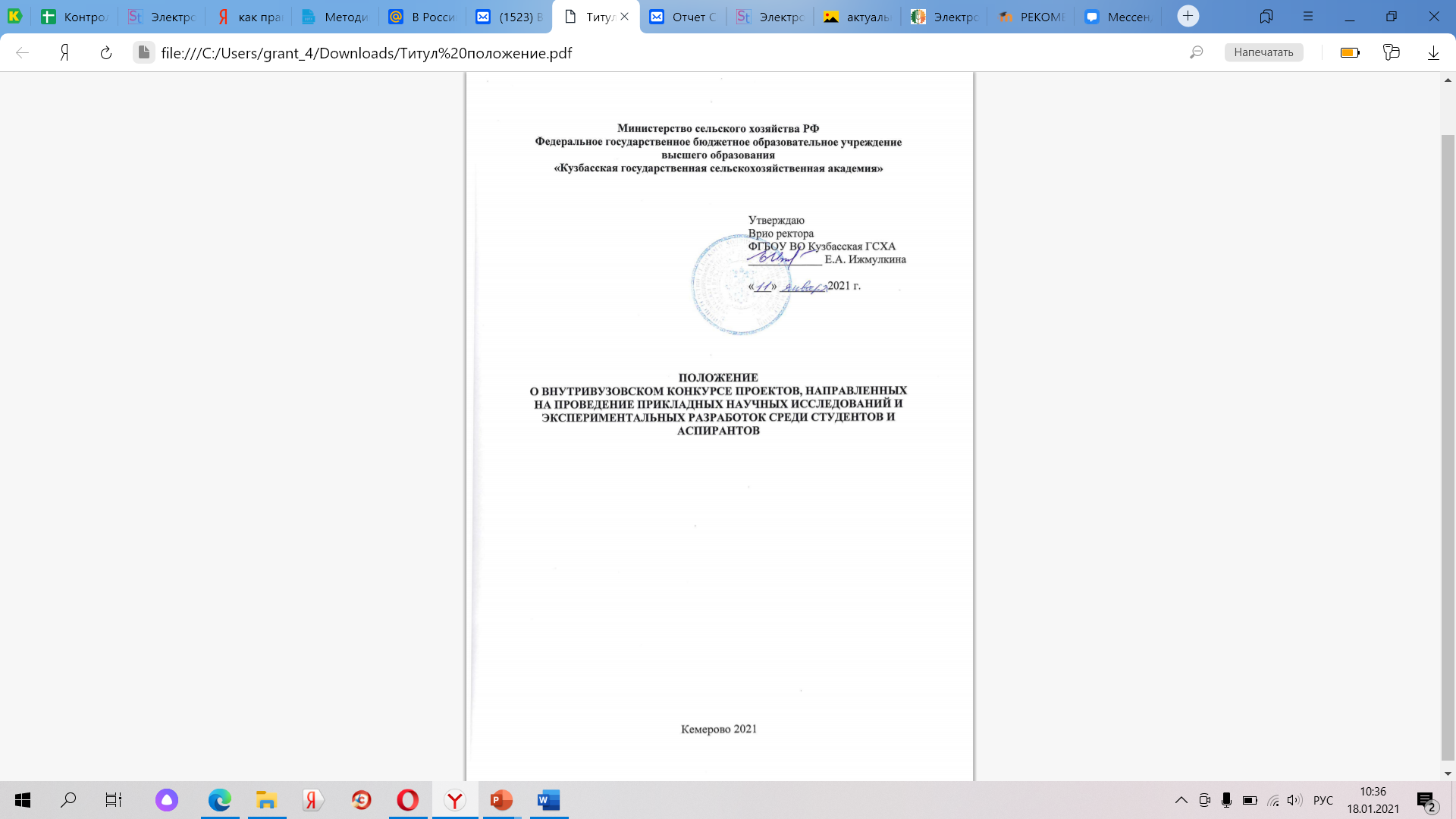 1. Общие положения1.1 Внутривузовский конкурс проектов, направленных на проведение прикладных научных исследований и экспериментальных разработок (далее – Конкурс), финансируемых за счет средств федерального государственного бюджетного образовательного учреждения высшего образования «Кузбасская государственная сельскохозяйственная академия» (далее – Академия), проводится с целью предоставления возможности студентам и аспирантам Академии выполнить прикладные научные исследования и экспериментальные разработки, направленные на реализацию приоритетов научно-технологического развития Российской Федерации в соответствии с Указом Президента РФ от 21.07.2016 N 350 «О мерах по реализации государственной научно-технической политики в интересах развития сельского хозяйства», Указом Президента РФ от 01.12.2016 N 642 «О Стратегии научно-технологического развития Российской Федерации», прогнозом научно-технологического развития агропромышленного комплекса Российской Федерации на период до 2030 года, а также с учетом тенденций в развитии современной мировой науки, по перспективным направлениям: - многофункциональные кормовые добавки;- робототехника в АПК;- биоремедиация;- геномные технологии в животноводстве;- функциональные продукты питания.1.2 Объем предоставляемого Академией гранта составляет 100 000 (сто тысяч) рублей.1.2 Срок выполнения прикладных научных исследований и экспериментальных разработок (далее – Проект) – 25 декабря 2021 года.2. Требования к участникам проекта2.1 В конкурсе могут принимать участие физические лица, являющиеся студентами или аспирантами Академии. Каждый проект подается и представляется одним физическим лицом.2.2 Физическое лицо имеет право подавать только одну заявку на Конкурс.3. Рекомендации по структуре и содержанию составных частей заявки3.1 Заявка на участие в Конкурсе должна содержать:- заявление (Приложение 1);- данные о проекте (Приложение 2);- пояснительная записка (Приложение 3);- план-график (Приложение 4);- предложения по достижению значений показателей результативности (Приложение 5);- обоснование стоимости Проекта (Приложение 6).- согласие на обработку персональных данных (приложение 7).3.2 Содержание прикладных научных исследований и экспериментальных разработок не должно совпадать с содержанием плановых работ, финансируемых из федерального бюджета, выполняемых (выполнявшихся) в Кузбасской ГСХА.4. Порядок проведения Конкурса4.1 Заявка на участие в Конкурсе представляется в бумажном и электронном виде в научно-инновационное управление Кузбасской ГСХА (ул. Марковцева, 5, ауд. 1317, nir@ksai.ru с пометкой «Студенческий грант»).4.2 Оценка Заявок на участие в конкурсе осуществляется научно-техническим советом во время публичной презентации проекта участником конкурса 05 февраля 2021 года. Все заявки оцениваются на основе набора критериев (Приложение 7).4.3 Объявление победителей Конкурса будет осуществлено на торжественном приеме ректора ФГБОУ ВО Кузбасской ГСХА, посвященного празднованию дню российской науки 8 февраля 2021 года.5. Предоставление отчета о реализации Проекта5.1 Отчет является итоговым и предоставляется до 29 декабря 2021 года.5.2 Отчеты о результатах реализации проектов оформляются и предоставляются в Фонд по «ГОСТ 7.32-2017. Межгосударственный стандарт. Система стандартов по информации, библиотечному и издательскому делу. Отчет о научно-исследовательской работе. Структура и правила оформления».5.3 Оценка реализации Проекта проводится в соответствии с достижением показателей результативности (Приложение 9). Финансирование Проекта проводится строго по запланированным статьям расходов (Приложение 6) и в соответствии с итоговыми критериями оценки выполнения Проекта (Приложение 9).Приложение 1Образец заявленияПредседателю конкурсной комиссии Врио ректора Кузбасской ГСХА,канд. экон. наук, Е.А. ИжмулкинойФ.И.О. руководителя проекта группаЗАЯВЛЕНИЕПрошу принять заявку на участие в конкурсе проектов, направленных на проведение прикладных научных исследований и экспериментальных разработок, финансируемых из средств ФГБОУ ВО Кузбасская ГСХА - 2021 года по теме «____________________________________________».Необходимые документы прилагаются.С положением о конкурсе проектов, направленных на проведение прикладных научных исследований и экспериментальных разработок, финансируемых из средств ФГБОУ ВО Кузбасская ГСХА ознакомлен(а). В случае победы в конкурсе обязуюсь выполнить требования положения о конкурсе.Даю согласие на обработку персональных данных.Дата _________                                                     Подпись__________Приложение 2Данные о Проекте2.1. Название Проекта (на русском языке, с прописной буквы, строчными буквами) 2.2. Область знания 2.3. Стратегическое направление Академии2.4. Ключевые слова (указываются отдельные слова и словосочетания, наиболее полно отражающие содержание проекта: не более 15).2.5. Аннотация Проекта (не более 1,5 стр., в том числе кратко – актуальность, уровень значимости и научная новизна исследования; ожидаемые результаты и их значимость) 2.6 Консультант проекта (с указанием ФИО, должности, ученой степени, ученого звания)Приложение 3Пояснительная записка3.1. Цель и задачи Проекта3.2. Описание проблемы, обоснование 3.3. Анализ современного состояния исследований в данной области (приводится обзор исследований в данной области со ссылками на публикации в научной литературе). 3.4. Предполагаемые пути решения поставленных задач.3.5. Ожидаемые результаты. 3.6. Материально-техническая база, необходимая для исследований.3.7. Мероприятия по информированию общественности о ходе и результатах проекта.3.8. Имеющийся научный задел по Проекту (указываются полученные результаты, разработанные программы и методы, экспериментальное оборудование, материалы и информационные ресурсы, имеющиеся в распоряжении коллектива для реализации Проекта) (при наличии).3.9. Список публикаций (не более 10), наиболее близко относящиеся к Проекту за последние 5 лет (при наличии).Приложение 4План-графикреализации Проекта (план предоставляется с учетом содержания работ, предполагаемых поездок).Руководитель проекта _____________________Приложение 5Показатели результативности выполнения проектаПриложение 6Обоснование стоимости проектаРуководитель проекта ____________________________Приложение 7СОГЛАСИЕ НА ОБРАБОТКУ ПЕРСОНАЛЬНЫХ ДАННЫХ« ___» _____________ 2021  г.Я, ___ФИО___, паспорт номер ___________________________,  выдан ________________________________________________, зарегистрирован(а) по адресу: ________________________, в рамках выполнения Федерального закона от 27 июля 2006 г. № ФЗ-152 «О защите персональных данных» в случаях, предусмотренных законодательством Российской Федерации, даю свое согласие на обработку своих персональных данных Федеральным государственным бюджетным образовательным учреждением «Кузбасская государственная сельскохозяйственная академия» (ФГБОУ ВО Кузбасская ГСХА), далее именуемый «Академия».Персональные данные – любая информация, относящаяся к определенному или определяемому на основании такой информации физическому лицу (субъекту персональных данных), в том числе его фамилия, имя, отчество, год, месяц, дата и место рождения, адрес, семейное, социальное, имущественное положение, образование, профессия, доходы, другая информация.Обработка персональных данных - действия (операции) с персональными данными, включая сбор, систематизацию, накопление, хранение, уточнение (обновление, изменение), использование, распространение (в том числе передачу), обезличивание, блокирование, уничтожение персональных данных.Академия берет на себя обязательство ни при каких условиях, кроме требований законодательства РФ, и в случаях, указанных в настоящем Соглашении, не передавать третьим лицам персональные данные, полученные от меня, без моего согласия. Персональные данные являются конфиденциальной информацией и не могут быть использованы Академией или любым иным лицом в личных целях. Академия принимает все необходимые меры для защиты предоставляемых персональных данных от несанкционированного доступа. В рамках настоящего Согласия обработка персональных данных в форме 
их хранения, распространения, использования осуществляется с соблюдением законов и иных нормативно-правовых актов.Данное Согласие действует в течение 10 (десяти) лет с момента заключения Соглашения. По истечению указанного срока персональные данные подлежат уничтожению._________________ /______________________________/ (подпись)                             (расшифровка подписи)Приложение 8Критерии оценки заявок на участие в конкурсеПриложение 9Критерии оценки выполнения Проекта№ п/пСрокиСостав выполняемых работСостав разрабатываемых документов123№ п/пПоказателиРекомендованные значенияПланируемые значения1.Публикаций в журналах, индексируемых в РИНЦне менее 32Заявки на патентыне менее 13Популяризация результатов проекта на научных мероприятиях, всего:не менее 23.1международного уровняне менее 13.2всероссийского уровня не менее 15Количество поданных заявок на участие в программе УМНИК (Фонд содействия инновациям) не менее 1№ п/пСтатья расходовРекомендованное соотношениеСумма, тыс. руб.1.Заработная плата с начислениями <25%2Расходы на поездки за пределы населенного пункта, для обеспечения выполнения научного проекта<25%3Увеличение стоимости основных средств <25%4Увеличение стоимости материальных запасов<5%5Расходы, связанные с опубликованием результатов, полученных в ходе выполнения Проекта, в рецензируемых научных изданиях и Роспатент<20%№ п/пНазвание критерияМаксимальное значение, балловОценка эксперта1Соответствие темы проекта приоритетным направлениям развития науки в РФ52Оценка научного (научно-технического) задела, используемого для реализации проекта103Оценка потенциала для последующей коммерциализации проекта104Качество проработки проекта(актуальность проекта, содержательная проработка замысла исследования,обоснованность сметы расходов на выполнение исследований)155Ожидаемые результаты исследования10ИТОГОИТОГОИТОГО№ п/пПоказателиОценка выполнения показателя, %1.Публикаций всего:1.1из них в журналах РИНЦ101.2в журналах Web of Science, Scopus152Заявки на патенты103Популяризация результатов проекта на научных мероприятиях, всего:3.1международного уровня103.2всероссийского уровня 55Количество поданных заявок на конкурс на получение субсидий по теме проекта 50